Programa de «Cómo estudiar la Biblia»:Sección Uno: Las primeras cosas¿Qué es la Biblia y es ella confiable?El método de estudio inductivoSección Dos: Anatomía de la BibliaEstudiando el Antiguo y Nuevo TestamentoGénero I: Narrativas e HistoriasGénero II: Escritos poéticos y sapiencialesGénero III: Evangelios/Epístolas y Literatura Profética/ApocalípticaSección Tres: Herramientas InterpretativasPropósito y ContextoEstructura y ParalelosConectoresRepeticiónUso de comentarios y otros recursosEstudiando pasajes difíciles y pasajes familiaresPrimera edición en español: 2019Copyright © 2019 por 9Marks para esta versión españolaSeminarios Básicos—Cómo estudiar la Biblia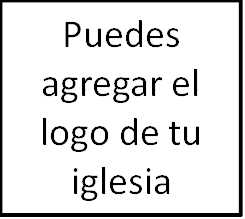 Clase 6: Literatura poética y sapiencial«Rebosa mi corazón palabra buena; Dirijo al rey mi canto;
Mi lengua es pluma de escribiente muy ligero» (Salmo 45:1).Literatura Poética 


Los tipos de Salmos incluyen...Tres tipos de Paralelismo (Sal. 18)Seis reglas interpretativasLos Salmos pueden leerse como textos autónomos.Muchas imágenes en los Salmos están destinadas a ser leídas como metafóricas, no literales.Estudia cada Salmo como un todo.Lee los Salmos imprecatorios en el contexto de los propósitos y promesas especiales de Dios para el estado-nación del Antiguo Testamento, Israel.Raramente deberías hacer conclusiones doctrinales de poesía que no esté expresada en prosa en otras partes de la Biblia.Literatura SapiencialJob:Proverbios:Eclesiastés:Cantar de los Cantares:AnotacionesSalmos mesiánicosSalmos de alabanzaSalmos de agradecimientoSalmos de lamentoSalmos sapiencialesSalmos testimonialesSalmos históricosSalmos de naturalezaSsalmos de subidasSalmos imprecatorios